АНКЕТА  для  определения стоимости  аудита *Можно указывать прогнозные и округленные (приблизительные) данныеЗакрытое акционерное общество«Аудиторская фирма Константа»107078, г. Москва, ул. Каланчевская, д. 17Тел. 8 (499) 9751571Факс 8 (499) 9754291info@afconstanta.ruwww.afconstanta.ru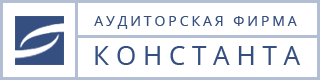 Общая  информацияОбщая  информацияОбщая  информацияОбщая  информацияОбщая  информацияОбщая  информацияОбщая  информацияОбщая  информацияОбщая  информацияОбщая  информацияОбщая  информацияОбщая  информацияОбщая  информацияОбщая  информацияНаименование организацииНаименование организацииКонтактное лицо (ФИО, телефон, e-mail)Контактное лицо (ФИО, телефон, e-mail)Вид деятельностиВид деятельностиКоличество работников*Количество работников*ВсегоВсегоВсегоБухгалтерииБухгалтерииБухгалтерииБухгалтерииБухгалтерииКоличество обособленных подразделенийКоличество обособленных подразделенийС отдельным балансомС отдельным балансомС отдельным балансомБез отдельного балансаБез отдельного балансаБез отдельного балансаБез отдельного балансаБез отдельного балансаПроверяемый периодПроверяемый период2013   2013   2014     2014     2014     2015  2015  2015  ИноеИноеИноеАудитАудитОбязательный       Обязательный       Обязательный       Обязательный       Обязательный       Обязательный       Инициативный   Инициативный   Инициативный   Инициативный   Инициативный   Инициативный   Этапы проведения аудитаЭтапы проведения аудитаза кварталза квартал6 мес+год6 мес+год9 мес+год9 мес+год9 мес+годгодгодгодИное:Иное:Сроки проведения аудита Сроки проведения аудита В какой программе ведется учетВ какой программе ведется учетФинансово-экономические показатели*Финансово-экономические показатели*Финансово-экономические показатели*Финансово-экономические показатели*Финансово-экономические показатели*Финансово-экономические показатели*Финансово-экономические показатели*Финансово-экономические показатели*Финансово-экономические показатели*Финансово-экономические показатели*Финансово-экономические показатели*Финансово-экономические показатели*Финансово-экономические показатели*Финансово-экономические показатели*Кол-во объектов основных средствКол-во номенклатурных позиций товаров (готовой продукции)Кол-во номенклатурных позиций товаров (готовой продукции)Кол-во номенклатурных позиций товаров (готовой продукции)Кол-во номенклатурных позиций товаров (готовой продукции)Кол-во номенклатурных позиций товаров (готовой продукции)Кол-во номенклатурных позиций товаров (готовой продукции)Кол-во номенклатурных позиций товаров (готовой продукции)Кол-во номенклатурных позиций товаров (готовой продукции)Кол-во поставщиковКол-во покупателейКол-во покупателейКол-во покупателейКол-во покупателейКол-во покупателейКол-во покупателейКол-во покупателейКол-во покупателейКол-во счетов-фактур полученных (за год)Кол-во счетов-фактур выданных (за год)Кол-во счетов-фактур выданных (за год)Кол-во счетов-фактур выданных (за год)Кол-во счетов-фактур выданных (за год)Кол-во счетов-фактур выданных (за год)Кол-во счетов-фактур выданных (за год)Кол-во счетов-фактур выданных (за год)Кол-во счетов-фактур выданных (за год)Фонд оплаты трудаВыручка за проверяемый периодВыручка за проверяемый периодВыручка за проверяемый периодВыручка за проверяемый периодВыручка за проверяемый периодВыручка за проверяемый периодВыручка за проверяемый периодВыручка за проверяемый периодСумма активов балансаКол-во рублевых  счетовКол-во рублевых  счетовКол-во рублевых  счетовКол-во рублевых  счетовКол-во рублевых  счетовКол-во рублевых  счетовКол-во рублевых  счетовКол-во рублевых  счетовЭкспортные операцииНет         Нет         Разовые            Разовые            Разовые            Разовые            Разовые            Разовые            Регулярные  Регулярные  Регулярные  Регулярные  Регулярные  Импортные операцииНет         Нет         Разовые            Разовые            Разовые            Разовые            Разовые            Разовые            Регулярные  Регулярные  Регулярные  Регулярные  Регулярные  Иные валютные операцииНет         Нет         Разовые            Разовые            Разовые            Разовые            Разовые            Разовые            Регулярные  Регулярные  Регулярные  Регулярные  Регулярные  Операции с ценными бумагамиНет         Нет         Разовые            Разовые            Разовые            Разовые            Разовые            Разовые            Регулярные  Регулярные  Регулярные  Регулярные  Регулярные  